П Р О Г Р А М М АVI этап Фестиваля лыжероллерных дисциплин 2019 «КОСАЯ ГОРА»08 июня 2019 год (суббота)Лыжероллерная трасса имени В.П. ВеденинаТульская область, поселок Косая гора, ул. Максима Горького, 62АПредварительная регистрация обязательнаОкончательная версия регламента и стартовый протокол будут представлены
на сайте arta-sport.ru 07.06.19 в 21.00.Заявки принимаются до 15.00, 07.06.19 на сайте arta-sport.ru. Или на электронную почту: glo-tanya@yandex.ru (групповые заявки).Ссылка для регистрации: http://arta-sport.ru/event390.htmlТелефоны для справок: 8-916-636-37-10 – Ирина, 8-916-730-86-20 – Татьяна.Формат: индивидуальная гонка с раздельным стартом на средние дистанции.Стиль передвижения – свободный. Ограничений по выбору лыжероллеров и роликовых коньков нет. Согласно ПСЛГ, на соревнованиях по лыжероллерам участникам необходимо иметь шлем и защитные очки. Участник, не имеющий шлем/защитные очки, до старта не допускается.Возрастные категории участников:ПРЕДВАРИТЕЛЬНЫЙ РЕГЛАМЕНТПЕРВЫЙ БЛОК  Старт раздельный (одиночный), через 15 секунд08.00-10.00 – Регистрация и перерегистрация участников первого блока (без предварительной регистрации – дозаявка)С 08.00 – Выдача номеров участникам первого блока (по предварительной регистрации) – заканчивается за 30 минут до старта в своей возрастной категорииДистанция 2,2 км (1 круга по 2,2 км)11.00 – ДМ1, ДД1, ДМ-р, ДД-р – № 1-40Дистанция 4,4 км (2 круга по 2,2 км)11.10 – ДМ2, ДД2, МЮ-р, ЖЮ-р – № 41-100Дистанция 6,6 км (3 круга по 2,2 км)11.25 – Д мл, Ж2, Ж3, М4 – № 101-175Дистанция 8,8 км (4 круга по 2,2 км)11.43 – Ю мл, Д ст, Ж0, Ж-р, Ж1, Д ср – № 176-300Дистанция 11 км (5 кругов по 2,2 км)12.15 – Ю ст, Ю ср, М-р – № 301-35013.00 – Награждение призеров и победителей соревнованийВТОРОЙ БЛОК  Старт раздельный (одиночный), через 15 секунд08.30-12.00 – Регистрация и перерегистрация участников второго блока (без предварительной регистрации – дозаявка)С 08.30 – Выдача номеров участникам второго блока (по предварительной регистрации) – заканчивается за 30 минут до старта в своей возрастной категорииДистанция 11 км (5 кругов по 2,2 км)12.40 – М3 – № 1-100Дистанция 13,2 км (6 кругов по 2,2 км)13.05 – М2 – № 101-250Дистанция 17,6 км (8 кругов по 2,2 км)13.42 – М1 – № 251-350Дистанция 22 км (10 кругов по 2,2 км)14.07 – М0 – № 351-40015.00 – Награждение призеров и победителей соревнованийСтартовый взнос:При участии двух и более деток от одной семьи – взнос 50%.Проезд:От Курского вокзала на электричке-поезде до Тулы (расписание по ссылке –  https://rasp.yandex.ru/search/suburban/?fromName=Москва&toName=Тула&fromId=c213&toId=c15&when=8+июня), далее от Московского вокзала (Тула) на автобусе №13, 13А, 16, маршрутке №12/15, 30, 35, 37, 4, 61, 70 или на троллейбусе №10, 11 доехать до остановки «Красноармейский проспект», затем на маршрутке №34 доехать до остановки «Лесная улица», далее пройти примерно 1 км до лыжероллерной трассы.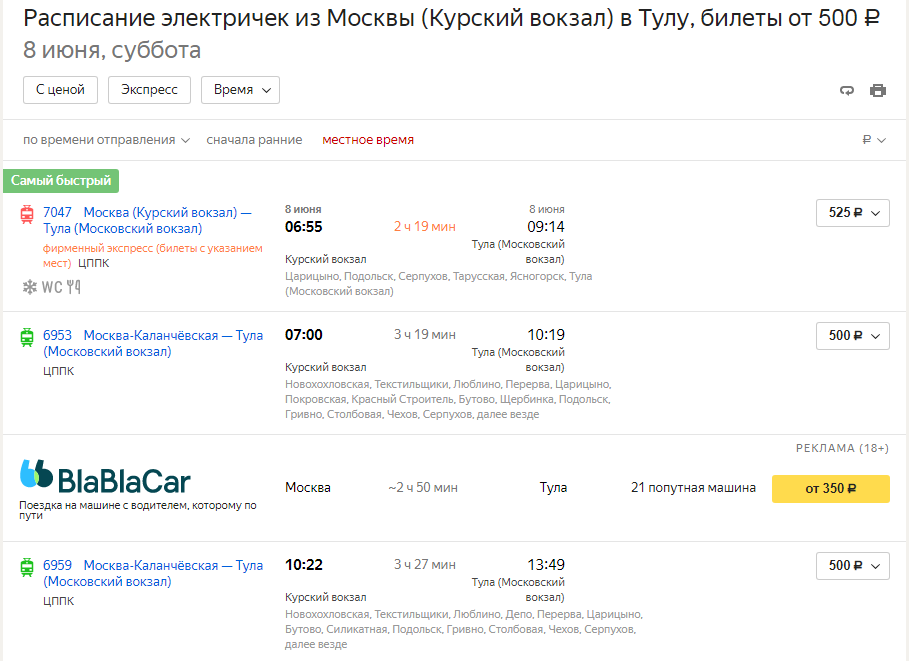 № п/пСокращенное наименование группыПолноенаименование группыГод рожденияДистанция1ДМ1, ДД1дети-мальчики, девочки первой группы2009 г.р. и мл.2,2 км2ДМ-р, ДД-рдети-мальчики, девочки роликобежцы2007 г.р. и мл.4,4 км3ДМ2, ДД2дети-мальчики, девочки второй группы2007-2008 г.р.4,4 км4Ю мл, Д млюноши, девушки младшего возраста2005-2006 г.р.8,8 км/6,6 км5Ю ср, Д срюноши, девушки среднего возраста2003-2004 г.р.11 км/8,8 км6Ю ст, Д стюноши, девушки старшего возраста2001-2002 г.р.11 км/8,8 км7МЮ-р, ЖЮ-рюноши, девушки-роликобежцы2001-2006 г.р.4,4 км8М-р, Ж-рмужчины, женщины-роликобежцы2000 г.р. и ст.11 км/8,8 км9М0, Ж0мужчины, женщины основного возраста1979-2000 г.р.22 км/8,8 км10М1, Ж1мужчины, женщины первой возрастной группы 1978-1969 г.р.17,6 км/8,8 км11М2, Ж2мужчины, женщины второй возрастной группы1968-1959 г.р.13,2 км/6,6 км12Ж3женщины третьей возрастной группы1958 г.р. и ст.6,6 км13М3мужчины третьей возрастной группы1958-1949 г.р.11 км14М4мужчины четвертой возрастной группы1948 г.р. и ст.6,6 кмВозрастная категория участниковДата оплаты стартового взносаРазмер стартового взносаЖ2, Ж3, М4, Ю ст, Д ст, Ю ср, Д ср, Ю мл, Д мл, ДМ2, ДД2, ДМ1, ДД1, МЮ-р, ЖЮ-р, ДМ-р, ДД-рДо дня проведения соревнований 300 рублейЖ2, Ж3, М4, Ю ст, Д ст, Ю ср, Д ср, Ю мл, Д мл, ДМ2, ДД2, ДМ1, ДД1, МЮ-р, ЖЮ-р, ДМ-р, ДД-рВ день проведения соревнований400 рублейМ-р, Ж-р, М0, Ж0, М1, Ж1, М2, М3До дня проведения соревнований 600 рублейМ-р, Ж-р, М0, Ж0, М1, Ж1, М2, М3В день проведения соревнований700 рублей